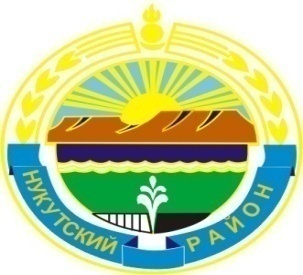 МУНИЦИПАЛЬНОЕ ОБРАЗОВАНИЕ«НУКУТСКИЙ РАЙОН»АДМИНИСТРАЦИЯМУНИЦИПАЛЬНОГО ОБРАЗОВАНИЯНУКУТСКИЙ РАЙОН______________________________ПОСТАНОВЛЕНИЕ____________________________от 09 марта 2017 г.                                          № 48                                          п. НовонукутскийО проведении месячника защиты прав потребителей на территории муниципального образования «Нукутский район»  	В целях обеспечения безопасности услуг, оказываемых в сфере розничной торговли, предотвращения травматизма, защиты жизни и здоровья людей, в соответствии с Законом Российской Федерации от 7 февраля 1992 года № 2300-I «О защите прав потребителей», руководствуясь ст. 35 Устава муниципального образования «Нукутский район» Администрация ПОСТАНОВЛЯЕТ:Провести на территории муниципального образования «Нукутский район» с 15 марта по 14 апреля 2017 года месячник защиты прав потребителей (далее - месячник).Утвердить прилагаемый План мероприятий, проводимых в рамках месячника, согласно Приложению №1.Управлению экономического развития и труда Администрации муниципального образования «Нукутский район» (Платонова Н.А.) подвести итоги проведения месячника в срок до 20 апреля 2017 года.Организационному отделу Администрации муниципального образования «Нукутский район» (Карпека О.П.) опубликовать настоящее постановление в газете «Свет Октября» и разместить на официальном сайте муниципального образования «Нукутский район».Контроль за исполнением настоящего постановления возложить на первого заместителя мэра муниципального образования «Нукутский район» Т.Р. Акбашева.Мэр                                                                                                                       С.Г. ГомбоевПриложение № 1к постановлению АдминистрацииМО «Нукутский район»от «09» марта 2017 г.ПЛАНмероприятий, проводимых в рамках месячника по защите прав потребителейна территории муниципального образования «Нукутский район»Лист согласованияпостановления администрации МО «Нукутский район»О проведении месячника защиты прав потребителей на территории муниципального образования «Нукутский район»Исполнитель:Вр.и.о. ведущего специалиста по потребительскомурынку и защите прав потребителей Администрации МО «Нукутский район»                                          /_______________/ Алексеев Н.С.                                                                     место для подписиСогласовано:Вр.и.о. начальника управления экономическогоразвития и труда Администрации МО «Нукутский район»  /_________________/    Н.А. Платонова 								    место для подписи														Первый заместитель мэра МО «Нукутский район»                /________________/         Т.Р. Акбашев                                                                                                           место для подписиВр.и.о. главного специалиста-юриста юридическогоотдела КУМИ МО «Нукутский район»                                   /________________/          А.В. Семёнов                                                                                                           место для подписиСписок рассылки:Экономическое управление – 2 экз.Организационный отдел – 1 экз. №п/пМероприятияСроки исполненияОтветственные исполнители1Проведение разъяснительной работы среди населения по вопросам защиты прав потребителейВ период проведения месячникаУправление экономического развития и труда2Организация работы «горячей» телефонной линии по вопросам защиты прав потребителейВ период проведения месячникаУправление экономического развития и труда3Консультирование населения по вопросам защиты прав потребителейПри обращении гражданУправление экономического развития и труда4Проведение лекций для учащихся 11 классов МБОУ Новонукутская СОШ на тему: «Потребитель, знаешь ли ты свои права?»В период проведения месячникаУправление экономического развития и труда5Подведение итогов проведения месячника и информирование службы потребительского рынка и лицензирования Иркутской области о результатах проведенной работыВ срок до 20 апреля 2017 годаУправление экономического развития и труда